Участники оборота обувных товаров (производители, импортеры, оптовые и розничные организации) обязаны до 31 марта 2023 года перемаркировать обувь с упрощенными кодами маркировки. Это товары, которые были введены в оборот до старта обязательной маркировки и промаркированы до 1 июня 2021 по упрощенной схеме и сокращенному атрибутивному составу. Перемаркировку обуви обязан провести тот участник товарной цепочки, у которого в настоящий момент находятся в собственности остатки продукции. Если участник оборота в срок до 31 марта 2023 года (включительно) не осуществит перемаркировку остатков обувных товаров коды маркировки, полученные по упрощенной схеме, с 1 апреля 2023 года будут недействительными и соответственно продажа обуви станет незаконной. За продажу, хранение или перевозку партий без кодов маркировки предусмотрена административная или уголовная ответственность. Информация о перемаркировке обуви размещена на официальном сайте «Честный знак» (https://честныйзнак.рф/ ). 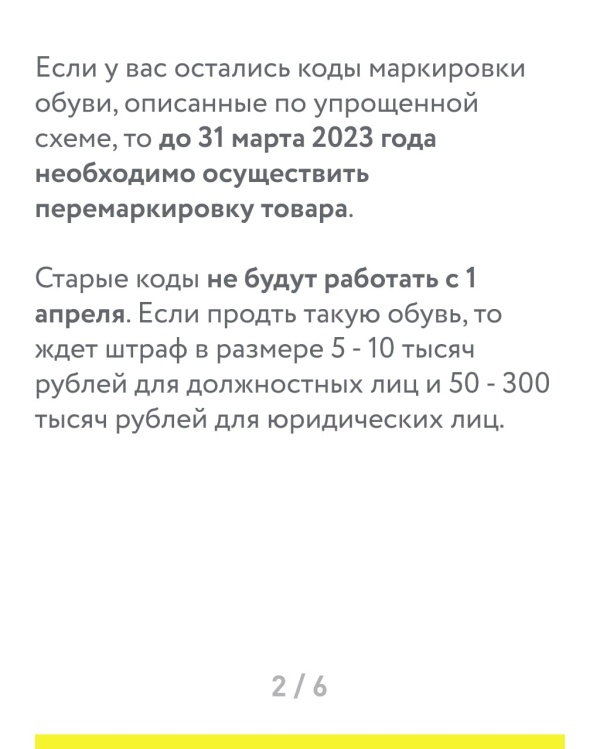 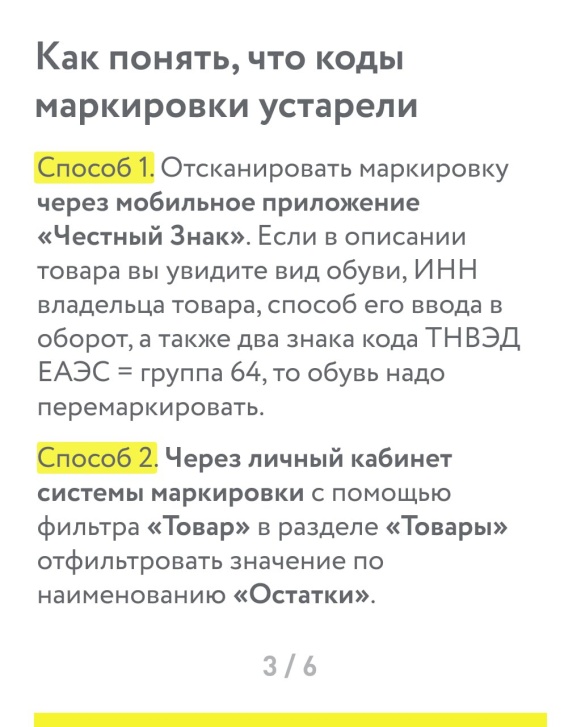 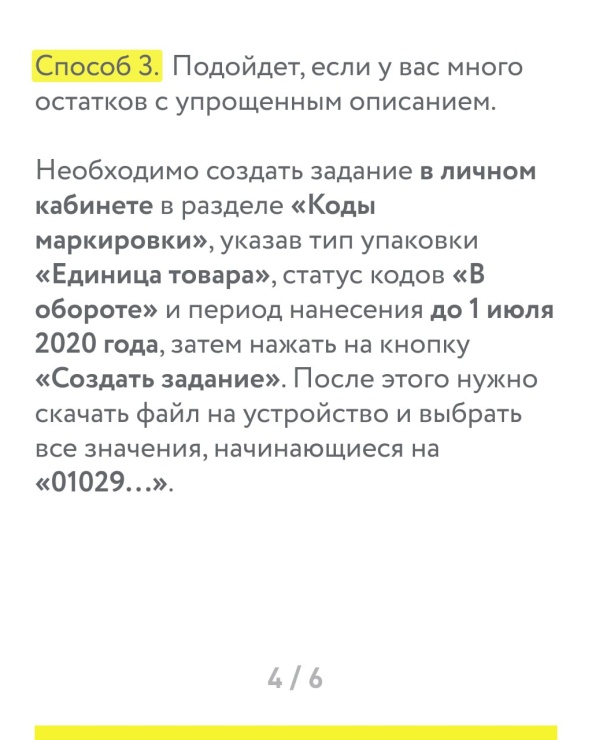 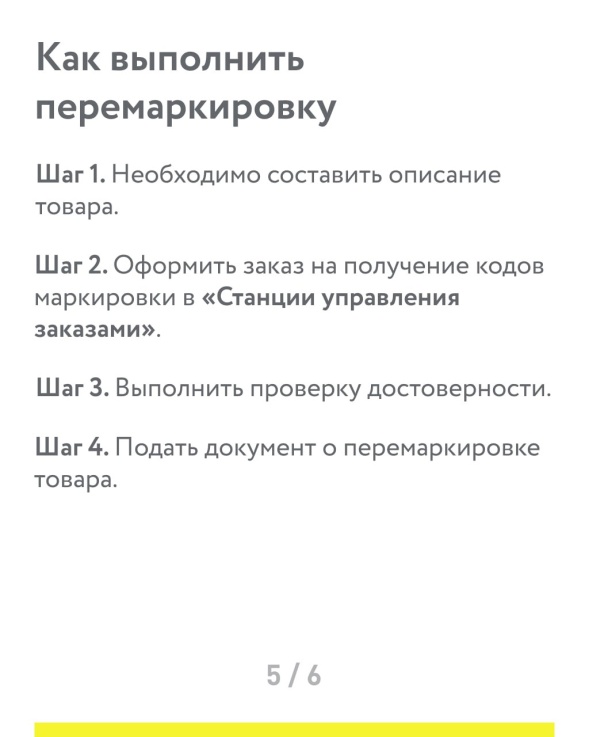 